ZAŁĄCZNIK F3WIZUALIZACJA NASADZEŃ RÓŻ NA DZIAŁCE 284/11 –  KLOMB PRZED OŚRODKIEM ZDROWIA PRZY UL. MICKIEWICZA 1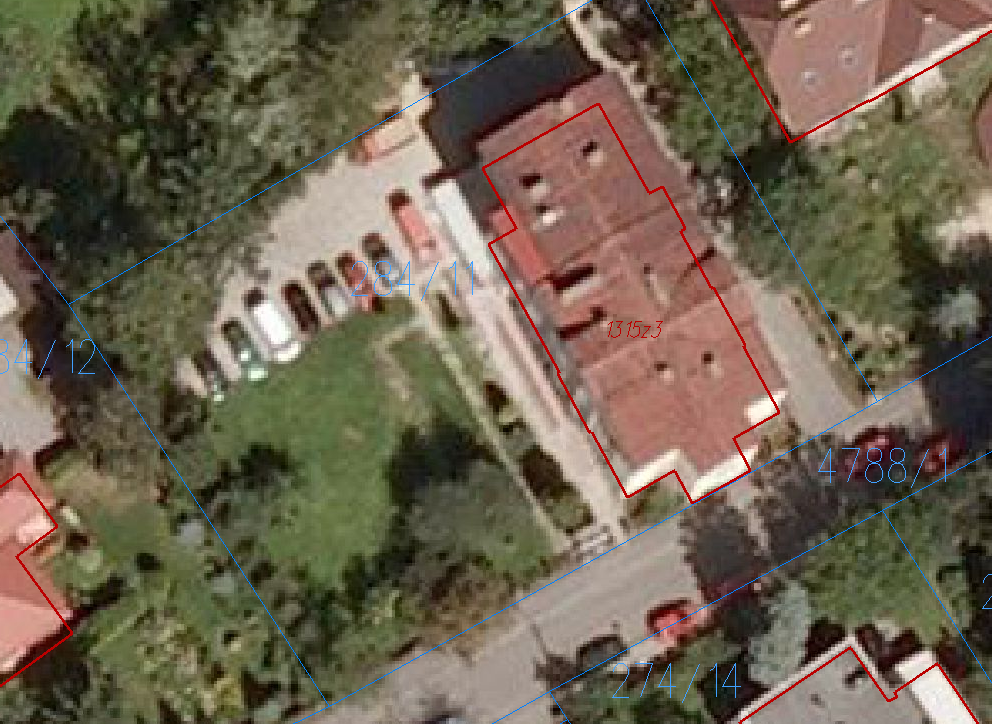  -  Róża parkowa (angielska) 'Graham Thomas'   - Róża parkowa 'Eden Rose' ('Eden Rose '85')  - Róża angielska 'Abraham Darby' (parkowa) 